统一支付平台移动端使用说明请各位参加考试的考生，通过统一支付平台进行费用缴纳。系统开放时间：4月1——4月6日。系统地址为：http://xuefei.artah.cn/login.aspx?local=zh-cn，也可通过关注安徽艺术职业学院微信公众号“学院信息-缴费窗口”进入。考生登录用户名为身份证号码，密码为身份证后6位。系统支持微信、支付宝、任意银行卡缴费，无手续费。由于目前已实行财政票据电子化，学校无法开具纸质财政票据，考生缴费成功后，相关电子票据将由财政直接推送至缴费平台，请大家耐心等待。系统使用说明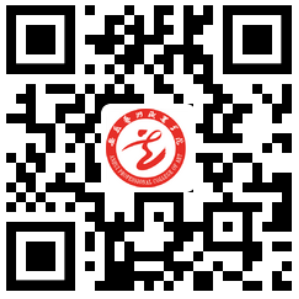 1.打开微信，扫一扫上面的二维码，进入支付平台，输入用户名和密码用户名为考生身份证号，密码为考生本人身份证号码最后6位（若最后一位为X，请大写）点击其他缴费，按操作流程进行缴费。2.支付宝登录方法：打开支付宝，扫一扫上面的二维码，方法与上面微信的一样。校园统一支付平台电脑端使用说明1.系统登陆在浏览器地址栏输入http://xuefei.artah.cn进入系统按操作流程进行缴费。系统操作流程图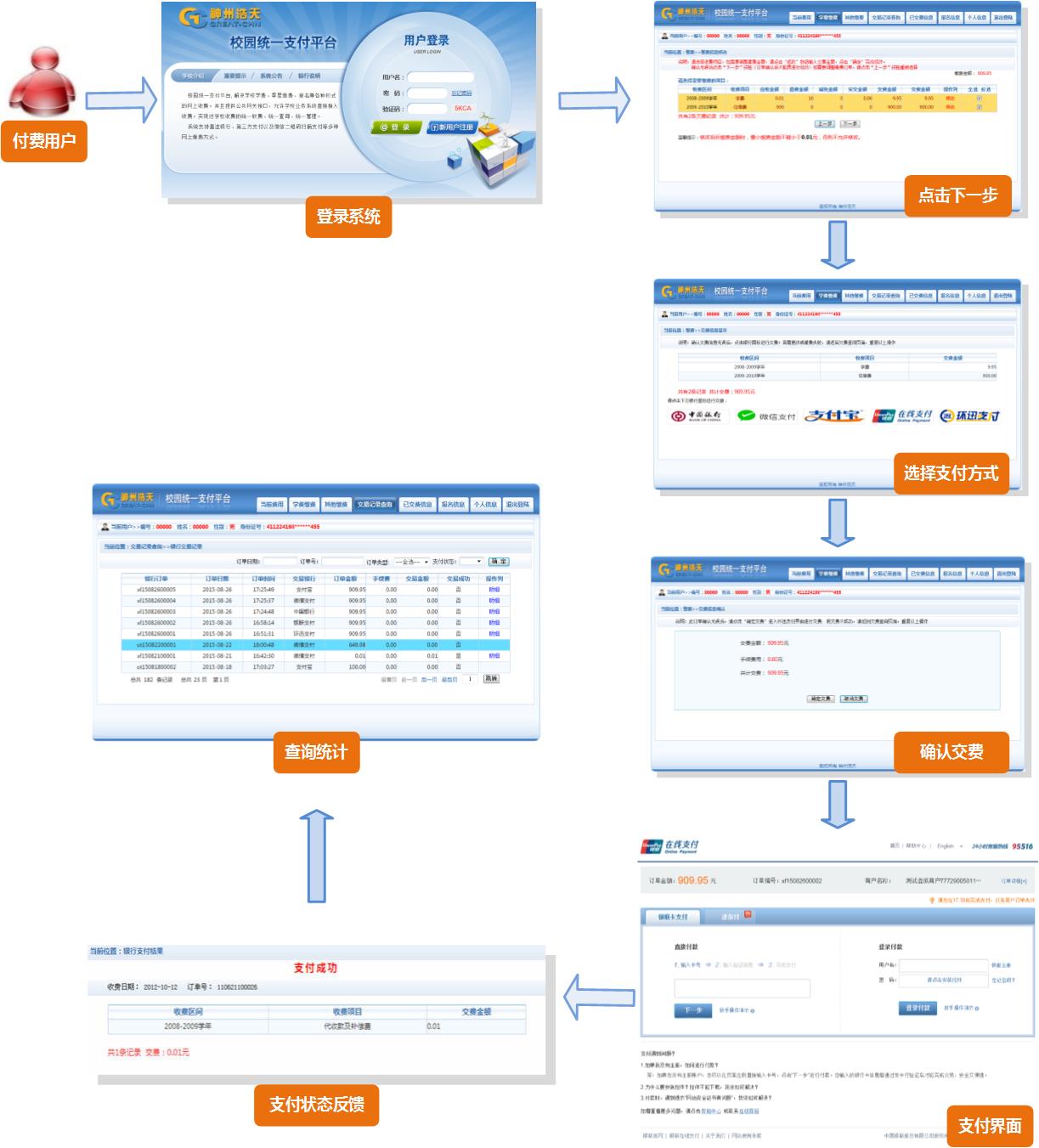 